МКУК «Первомайская поселенческая библиотека»Структурное подразделение: детская библиотека28.02.2020Экологический час:«Природа глазами Евгения Чарушина»Приняли участие: Школа № 16, 2 «В» класс,преподаватель Юшина А. С.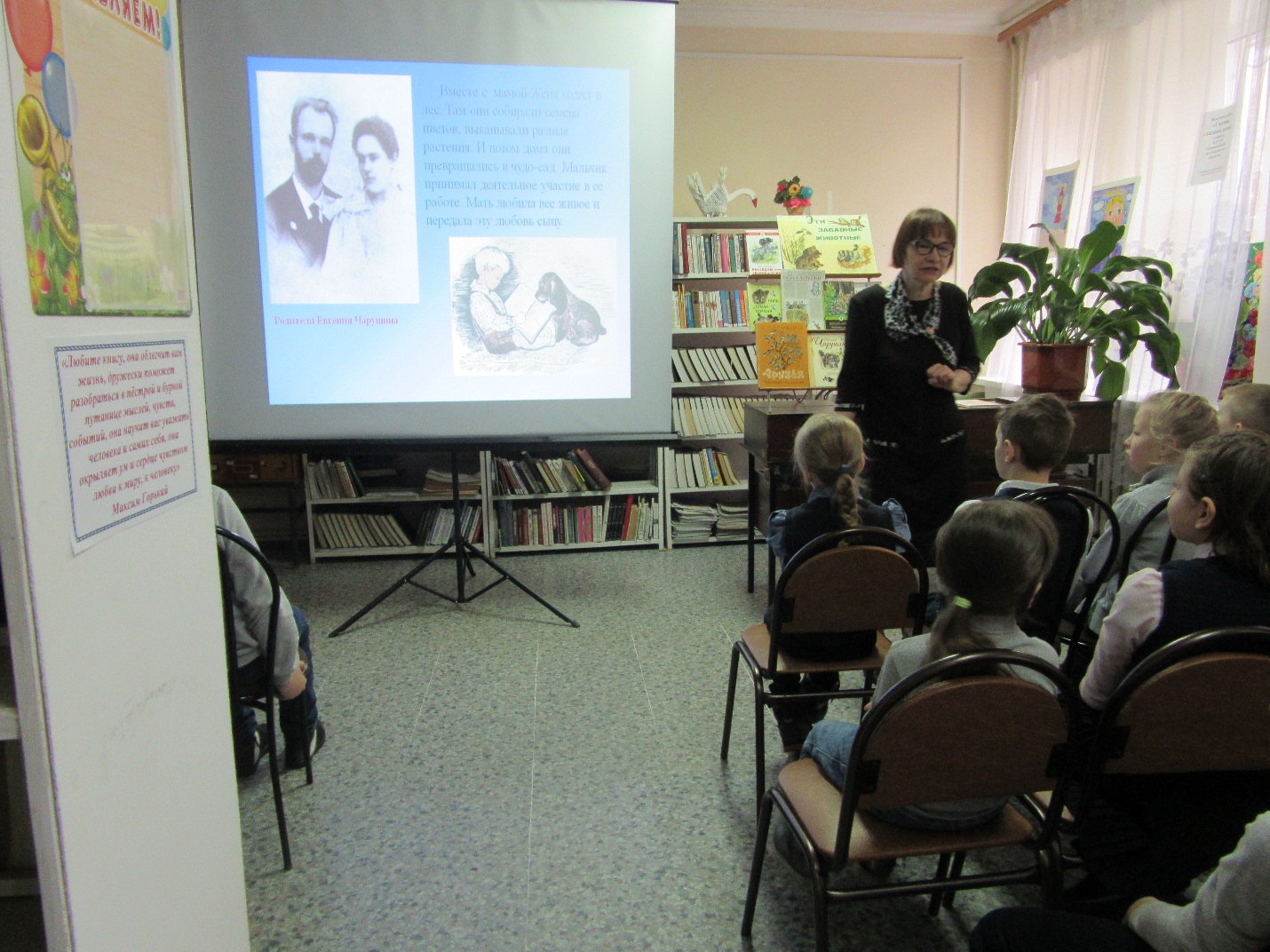 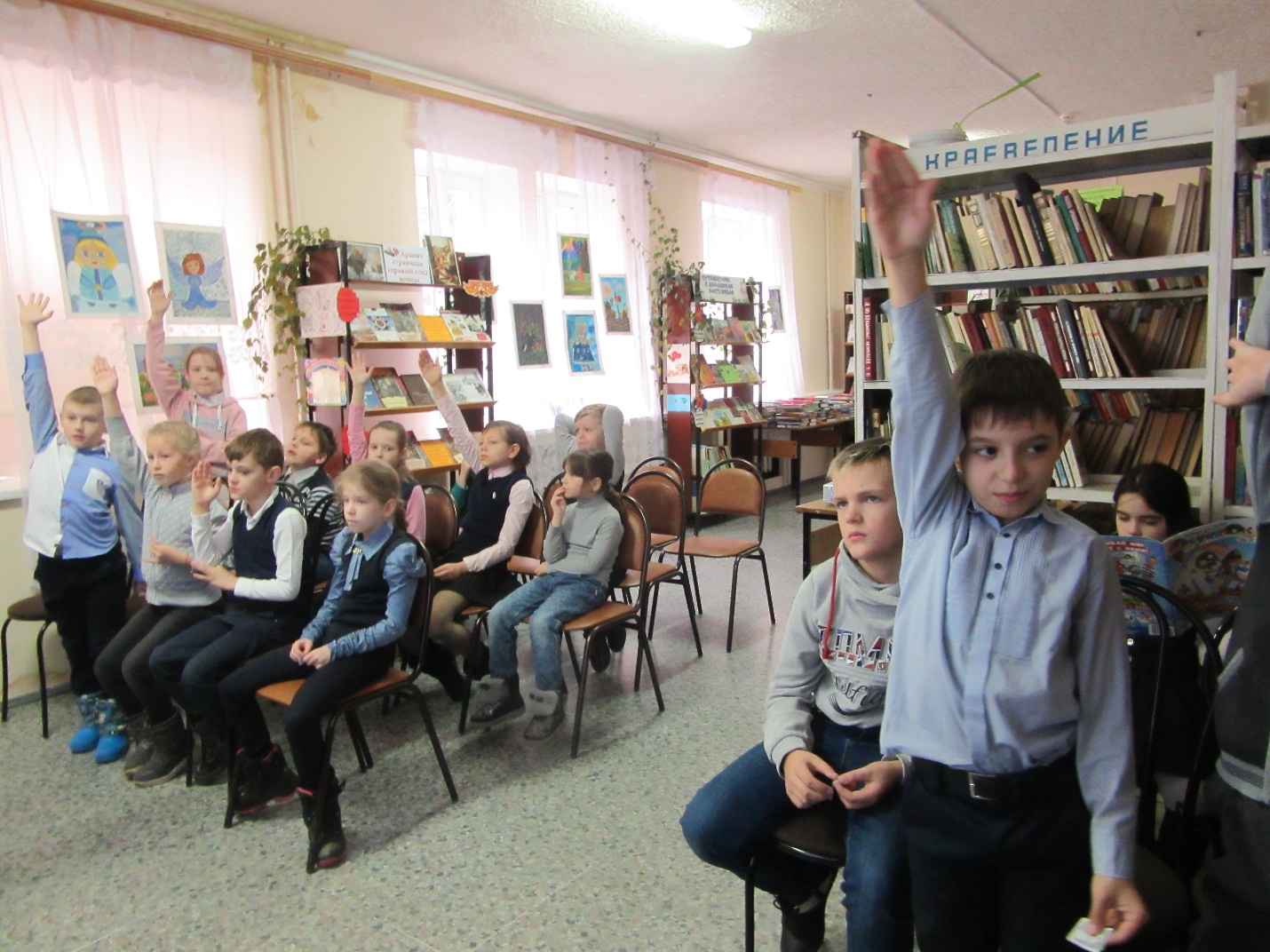 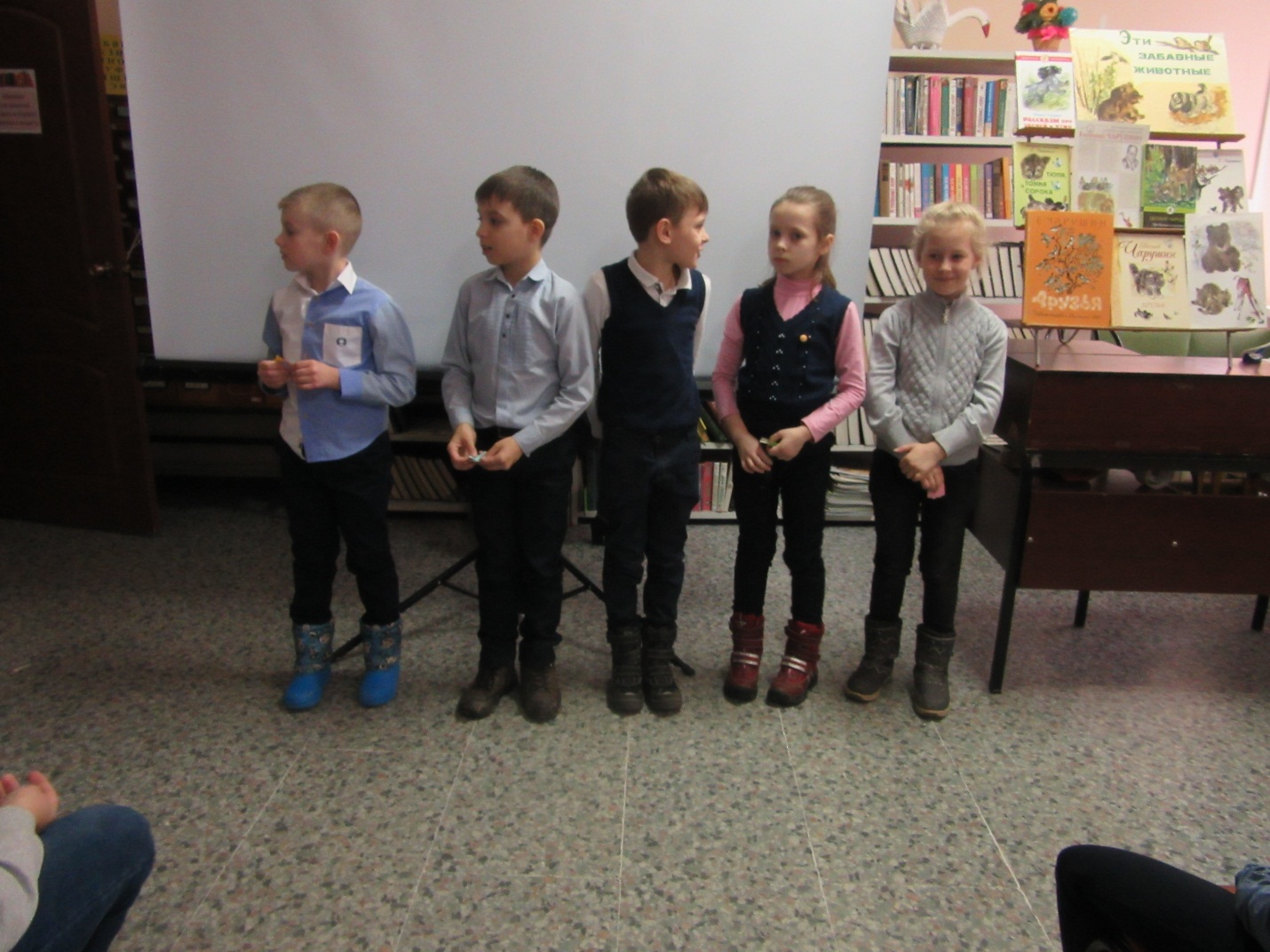 